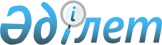 Түркістан облыстық мәслихатының 2018 жылғы 12 желтоқсандағы № 33/347-VI "2019-2021 жылдарға арналған облыстық бюджет туралы" шешіміне өзгерістер енгізу туралы
					
			Мерзімі біткен
			
			
		
					Түркістан облыстық мәслихатының 2019 жылғы 1 қарашадағы № 43/459-VI шешімі. Түркістан облысының Әділет департаментінде 2019 жылғы 6 қарашада № 5238 болып тіркелді. Мерзімі өткендіктен қолданыс тоқтатылды
      Қазақстан Республикасының 2008 жылғы 4 желтоқсандағы Бюджет кодексінің 106-бабының 4-тармағына, 111-бабының 1-тармағына, "Қазақстан Республикасындағы жергілікті мемлекеттік басқару және өзін-өзі басқару туралы" Қазақстан Республикасының 2001 жылғы 23 қаңтардағы Заңының 6-бабы 1-тармағының 1) тармақшасына сәйкес Түркістан облыстық мәслихаты ШЕШІМ ҚАБЫЛДАДЫҚ:
      1. Түркістан облыстық мәслихатының 2018 жылғы 12 желтоқсандағы № 33/347-VI "2019-2021 жылдарға арналған облыстық бюджет туралы" (нормативтік құқықтық актілерді мемлекеттік тіркеу тізілімінде № 4843 тіркелген, 2018 жылғы 29 желтоқсанда "Оңтүстік Қазақстан" газетінде және 2019 жылғы 3 қаңтарда Қазақстан Республикасының нормативтік құқықтық актілерінің эталондық бақылау банкінде электрондық түрде жарияланған) шешіміне мынадай өзгерістер енгізілсін:
      1-тармақ мынадай редакцияда жазылсын:
      "1. Түркістан облысының 2019-2021 жылдарға арналған облыстық бюджеті тиісінше 1, 2 және 3-қосымшаларға сәйкес, оның ішінде 2019 жылға мынадай көлемде бекiтiлсiн:
      1) кiрiстер – 731 233 244 мың теңге, оның iшiнде:
      салықтық түсiмдер – 18 643 711 мың теңге;
      салықтық емес түсiмдер – 3 110 557 мың теңге;
      негізгі капиталды сатудан түсетін түсімдер – 15 000 мың теңге;
      трансферттер түсiмi – 709 463 976 мың теңге;
      2) шығындар – 727 367 878 мың теңге;
      3) таза бюджеттiк кредиттеу – 13 569 834 мың теңге, оның ішінде:
      бюджеттік кредиттер – 15 875 659 мың теңге;
      бюджеттік кредиттерді өтеу – 2 305 825 мың теңге;
      4) қаржы активтерімен операциялар бойынша сальдо – 3 964 803 мың теңге, оның ішінде:
      қаржы активтерін сатып алу – 3 964 803 мың теңге;
      5) бюджет тапшылығы – - 13 699 271 мың теңге;
      6) бюджет тапшылығын қаржыландыру – 13 699 271 мың теңге.";
      2-тармақ мынадай редакцияда жазылсын:
      "2. 2019 жылға жеке табыс салығы және әлеуметтік салық түсімдерінің жалпы сомасын бөлу нормативтері:
      төлем көзінен салық салынатын табыстардан ұсталатын жеке табыс салығы бойынша Жетісай, Келес аудандарынан және Кентау, Түркістан қалаларынан басқа аудандық (облыстық маңызы бар қалалардың) бюджеттеріне – 45 пайыз;
      Жетісай ауданының бюджетіне – 100 пайыз; 
      Келес ауданының – 100 пайыз;
      Кентау қаласының – 85 пайыз;
      Түркістан қаласының – 100 пайыз;
      облыстық бюджетке Жетісай, Келес аудандарынан және Кентау, Түркістан қалаларынан басқа аудандардан (облыстық маңызы бар қалалардан) – 55 пайыз;
      Кентау қаласынан – 15 пайыз;
      төлем көзінен салық салынбайтын табыстардан ұсталатын жеке табыс салығы бойынша аудандық (облыстық маңызы бар қалалардың) бюджеттеріне – 100 пайыз;
      төлем көзінен салық салынбайтын шетелдік азаматтар табыстарынан ұсталатын жеке табыс салығы бойынша аудандық (облыстық маңызы бар қалалардың) бюджеттеріне – 50 пайыз;
      облыстық бюджетке басқа аудандардан (облыстық маңызы бар қалалардан) – 50 пайыз;
      әлеуметтік салық бойынша Келес, Ордабасы, Сайрам, Сарыағаш, Шардара аудандарынан және Кентау, Түркістан қалаларынан басқа аудандық (облыстық маңызы бар қалалардың) бюджеттеріне – 50 пайыз;
      Келес ауданының бюджетіне – 100 пайыз;
      Ордабасы ауданының – 40 пайыз;
      Сайрам ауданының – 49,4 пайыз;
      Сарыағаш ауданының – 46 пайыз;
      Шардара ауданының – 48,4 пайыз;
      Кентау қаласының – 38,6 пайыз;
      Түркістан қаласының – 58,1 пайыз;
      облыстық бюджетке Келес, Ордабасы, Сайрам, Сарыағаш, Шардара аудандарынан және Кентау, Түркістан қалаларынан басқа аудандардан (облыстық маңызы бар қалалардан) – 50 пайыз;
      Ордабасы ауданынан – 60 пайыз;
      Сайрам ауданынан – 50,6 пайыз;
      Сарыағаш ауданынан – 54 пайыз;
      Шардара ауданынан – 51,6 пайыз;
      Кентау қаласынан – 61,4 пайыз;
      Түркістан қаласынан – 41,9 пайыз болып белгіленсін.";
      көрсетілген шешімнің 1-қосымшасы осы шешімге қосымшаға сәйкес жаңа редакцияда жазылсын.
      2. "Түркістан облыстық мәслихат аппараты" мемлекеттік мекемесі Қазақстан Республикасының заңнамасында белгіленген тәртіпте:
      1) осы шешімді "Қазақстан Республикасының Әділет Министрлігі Түркістан облысының Әділет департаменті" Республикалық мемлекеттік мекемесінде мемлекеттік тіркелуін;
      2) осы шешімді ресми жарияланғаннан кейін Түркістан облыстық мәслихатының интернет-ресурсында орналастыруды қамтамасыз етсін. 
      3. Осы шешім 2019 жылғы 1 қаңтардан бастап қолданысқа енгізіледі. 2019 жылға арналған облыстық бюджет
					© 2012. Қазақстан Республикасы Әділет министрлігінің «Қазақстан Республикасының Заңнама және құқықтық ақпарат институты» ШЖҚ РМК
				
      Облыстық мәслихат

      сессиясының хатшысы

С. Ибадуллаев

      Облыстық мәслихат хатшысы

Қ.Балабиев
2019 жылғы 1 қарашадағы
№ 43/459-VI
Түркістан облыстық
мәслихатының шешіміне
қосымша2018 жылғы 12 желтоқсандағы
№ 33/347-VI
Түркістан облыстық
мәслихатының шешіміне
1-қосымша
Санаты
Санаты
Атауы
Атауы
Сомасы, мың теңге
Сыныбы
Сыныбы
Сыныбы
Сомасы, мың теңге
Ішкі сыныбы
Ішкі сыныбы
Сомасы, мың теңге
Сомасы, мың теңге
1
2
3
1. Кірістер
731 233 244
Салықтық түсімдер
18 643 711
1
Салықтық түсімдер
18 643 711
01
Табыс салығы
7 767 692
2
Жеке табыс салығы
7 767 692
03
Әлеуметтiк салық
9 290 328
1
Әлеуметтік салық
9 290 328
05
Тауарларға, жұмыстарға және қызметтерге салынатын iшкi салықтар
1 585 691
3
Табиғи және басқада ресурстарды пайдаланғаны үшiн түсетiн түсiмдер
1 238 691
4
Кәсiпкерлiк және кәсiби қызметтi жүргiзгенi үшiн алынатын алымдар
347 000
Салықтық емес түсімдер
3 110 557
2
Салықтық емес түсімдер
3 110 557
01
Мемлекеттік меншіктен түсетін кірістер
350 557
1
Мемлекеттік кәсіпорындардың таза кірісі бөлігінің түсімдері
36 241
3
Мемлекет меншігіндегі акциялардың мемлекеттік пакетіне дивидендтер
265 574
5
Мемлекет меншігіндегі мүлікті жалға беруден түсетін кірістер
33 820
7
Мемлекеттік бюджеттен берілген кредиттер бойынша сыйақылар
14 922
04
Мемлекеттік бюджеттен қаржыландырылатын, сондай-ақ Қазақстан Республикасы Ұлттық Банкінің бюджетінен (шығыстар сметасынан) ұсталатын және қаржыландырылатын мемлекеттік мекемелер салатын айыппұлдар, өсімпұлдар, санкциялар, өндіріп алулар
1 560 000
1
Мұнай секторы ұйымдарынан түсетін түсімдерді қоспағанда, мемлекеттік бюджеттен қаржыландырылатын, сондай-ақ Қазақстан Республикасы Ұлттық Банкінің бюджетінен (шығыстар сметасынан) ұсталатын және қаржыландырылатын мемлекеттік мекемелер салатын айыппұлдар, өсімпұлдар, санкциялар, өндіріп алулар
1 560 000
06
Басқа да салықтық емес түсiмдер
1 200 000
1
Басқа да салықтық емес түсiмдер
1 200 000
3
Негізгі капиталды сатудан түсетін түсімдер
15 000
01
Мемлекеттік мекемелерге бекітілген мемлекеттік мүлікті сату
15 000
1
Мемлекеттік мекемелерге бекітілген мемлекеттік мүлікті сату
15 000
4
Трансферттердің түсімдері
709 463 976
01
Төмен тұрған мемлекеттiк басқару органдарынан трансферттер
47 844 601
2
Аудандық (облыстық маңызы бар қалалардың) бюджеттерден трансферттер
47 844 601
02
Мемлекеттiк басқарудың жоғары тұрған органдарынан түсетiн трансферттер
661 619 375
1
Республикалық бюджеттен түсетiн трансферттер
661 619 375
Функционалдық топ Атауы
Функционалдық топ Атауы
Функционалдық топ Атауы
Функционалдық топ Атауы
Функционалдық топ Атауы
Сомасы, мың теңге
Функционалдық кіші топ
Функционалдық кіші топ
Функционалдық кіші топ
Функционалдық кіші топ
Сомасы, мың теңге
Бюджеттік бағдарламалардың әкiмшiсi
Бюджеттік бағдарламалардың әкiмшiсi
Бюджеттік бағдарламалардың әкiмшiсi
Сомасы, мың теңге
Бюджеттік бағдарлама
Бюджеттік бағдарлама
Сомасы, мың теңге
Сомасы, мың теңге
1
1
2
2
2
3
II. Шығындар
727 367 878
01
Жалпы сипаттағы мемлекеттiк қызметтер 
16 985 007
1
Мемлекеттiк басқарудың жалпы функцияларын орындайтын өкiлдi, атқарушы және басқа органдар
6 024 093
110
Облыс мәслихатының аппараты
117 418
001
Облыс мәслихатының қызметін қамтамасыз ету жөніндегі қызметтер
117 418
120
Облыс әкімінің аппараты
5 530 325
001
Облыс әкімінің қызметін қамтамасыз ету жөніндегі қызметтер
2 070 594
004
Мемлекеттік органның күрделі шығыстары
94 388
007
Ведомстволық бағыныстағы мемлекеттік мекемелер мен ұйымдардың күрделі шығыстары
1 024
009
Аудандық маңызы бар қалалардың, ауылдардың, кенттердің, ауылдық округтердің әкімдерін сайлауды қамтамасыз ету және өткізу
41 924
013
Облыс Қазақстан халқы Ассамблеясының қызметін қамтамасыз ету
142 395
113
Жергілікті бюджеттерден берілетін ағымдағы нысаналы трансферттер
3 180 000
282
Облыстың тексеру комиссиясы
376 350
001
Облыстың тексеру комиссиясының қызметін қамтамасыз ету жөніндегі қызметтер 
372 618
003
Капитальные расходы государственного органа
3 732
2
Қаржылық қызмет
323 413
718
Облыстың мемлекеттік сатып алу басқармасы
128 824
001
Жергілікті деңгейде мемлекеттік сатып алуды басқару саласындағы мемлекеттік саясатты іске асыру жөніндегі қызметтер 
128 824
751
Облыстың қаржы және мемлекеттік активтер басқармасы
194 589
001
Жергілікті бюджетті атқару және коммуналдық меншікті басқару саласындағы мемлекеттік саясатты іске асыру жөніндегі қызметтер
182 885
009
Жекешелендіру, коммуналдық меншікті басқару, жекешелендіруден кейінгі қызмет және осыған байланысты дауларды реттеу
2 052
013
Мемлекеттік органның күрделі шығыстары
9 652
5
Жоспарлау және статистикалық қызмет
417 163
750
Облыстың стратегия және экономикалық даму басқармасы
417 163
001
Экономикалық саясатты, мемлекеттік жоспарлау жүйесін қалыптастыру мен дамыту саласындағы мемлекеттік саясатты іске асыру жөніндегі қызметтер
417 163
9
Жалпы сипаттағы өзге де мемлекеттiк қызметтер
10 220 338
271
Облыстың құрылыс басқармасы
10 220 338
061
Мемлекеттік органдардың объектілерін дамыту
10 220 338
02
Қорғаныс
2 766 125
1
Әскери мұқтаждар
398 396
120
Облыс әкімінің аппараты
398 396
010
Жалпыға бірдей әскери міндетті атқару шеңберіндегі іс-шаралар
51 521
011
Аумақтық қорғанысты даярлау және облыс ауқымдағы аумақтық қорғаныс
346 875
2
Төтенше жағдайлар жөнiндегi жұмыстарды ұйымдастыру
2 367 729
120
Облыс әкімінің аппараты
1 631 025
012
Облыстық ауқымдағы жұмылдыру дайындығы және жұмылдыру
122 167
014
Облыстық ауқымдағы төтенше жағдайлардың алдын алу және жою
1 508 858
271
Облыстың құрылыс басқармасы
98 920
002
Жұмылдыру дайындығы мен төтенше жағдайлардың объектілерін дамыту
98 920
287
Облыстық бюджеттен қаржыландырылатын табиғи және техногендік сипаттағы төтенше жағдайлар, азаматтық қорғаныс саласындағы уәкілетті органдардың аумақтық органы
637 784
002
Аумақтық органның және ведомстволық бағынысты мемлекеттік мекемелерінің күрделі шығыстары
280 135
004
Облыс ауқымдағы төтенше жағдайлардың алдын алу және оларды жою
44 210
113
Жергілікті бюджеттерден берілетін ағымдағы нысаналы трансферттер
313 439
03
Қоғамдық тәртіп, қауіпсіздік, құқықтық, сот, қылмыстық-атқару қызметі
10 674 141
1
Құқық қорғау қызметi
10 674 141
252
Облыстық бюджеттен қаржыландырылатын атқарушы ішкі істер органы
9 947 474
001
Облыс аумағында қоғамдық тәртіптті және қауіпсіздікті сақтауды қамтамасыз ету саласындағы мемлекеттік саясатты іске асыру жөніндегі қызметтер
7 245 178
003
Қоғамдық тәртіпті қорғауға қатысатын азаматтарды көтермелеу 
2 525
006
Мемлекеттік органның күрделі шығыстары
2 699 771
271
Облыстың құрылыс басқармасы
726 667
003
Ішкі істер органдарының объектілерін дамыту
666 136
053
Қоғамдық тәртіп және қауіпсіздік объектілерін салу
60 531
04
Бiлiм беру
79 314 765
1
Мектепке дейiнгi тәрбие және оқыту
1 936 457
753
Облыстың адами әлеуетті дамыту басқармасы
1 936 457
027
Аудандық (облыстық маңызы бар қалалардың) бюджеттеріне мектепке дейінгі білім беру ұйымдарында мемлекеттік білім беру тапсырысын іске асыруға берілетін ағымдағы нысаналы трансферттер
1 936 457
2
Бастауыш, негізгі орта және жалпы орта білім беру
54 512 145
271
Облыстың құрылыс басқармасы
24 543 462
079
Аудандық (облыстық маңызы бар қалалардың) бюджеттеріне бастауыш, негізгі орта және жалпы орта білім беру объектілерін салуға және реконструкциялауға берілетін нысаналы даму трансферттерi
24 446 216
086
Бастауыш, негізгі орта және жалпы орта білім беру объектілерін салу және реконструкциялау
97 246
285
Облыстың дене шынықтыру және спорт басқармасы
2 599 616
006
Балалар мен жасөспірімдерге спорт бойынша қосымша білім беру
2 130 112
007
Мамандандырылған бiлiм беру ұйымдарында спорттағы дарынды балаларға жалпы бiлiм беру
469 504
753
Облыстың адами әлеуетті дамыту басқармасы
27 369 067
003
Арнайы білім беретін оқу бағдарламалары бойынша жалпы білім беру
2 342 315
006
Мамандандырылған білім беру ұйымдарында дарынды балаларға жалпы білім беру
3 008 469
053
Аудандық (облыстық маңызы бар қалалардың) бюджеттеріне орта білім беру ұйымдарын жан басына шаққандағы қаржыландыруды сынақтан өткізуге берілетін ағымдағы нысаналы трансферттер
395 590
078
Аудандық (облыстық маңызы бар қалалар) бюджеттеріне бастауыш, негізгі және жалпы орта білім беру ұйымдарының мұғалімдері мен педагог-психологтарының еңбегіне ақы төлеуді ұлғайтуға берілетін ағымдағы нысаналы трансферттер
21 622 693
4
Техникалық және кәсіптік, орта білімнен кейінгі білім беру
13 992 643
271
Облыстың құрылыс басқармасы
33 573
099
Техникалық және кәсіптік, орта білімнен кейінгі білім беру объектілерін салу және реконструкциялау
33 573
753
Облыстың адами әлеуетті дамыту басқармасы
13 483 816
024
Техникалық және кәсіптік білім беру ұйымдарында мамандар даярлау
13 483 816
754
Облыстың қоғамдық денсаулық басқармасы
475 254
043
Техникалық және кәсіптік, орта білімнен кейінгі білім беру ұйымдарында мамандар даярлау
466 480
044
Техникалық және кәсіптік, орта білімнен кейінгі білім беру бағдарламалары бойынша оқитындарға әлеуметтік қолдау көрсету
8 774
5
Мамандарды қайта даярлау және біліктіліктерін арттыру
4 065 029
120
Облыс әкімінің аппараты
21 055
019
Сайлау процесіне қатысушыларды оқыту
21 055
753
Облыстың адами әлеуетті дамыту басқармасы
3 850 131
052
Нәтижелі жұмыспен қамтуды және жаппай кәсіпкерлікті дамытудың 2017 – 2021 жылдарға арналған "Еңбек" мемлекеттік бағдарламасы шеңберінде кадрлардың біліктілігін арттыру, даярлау және қайта даярлау
3 850 131
754
Облыстың қоғамдық денсаулық басқармасы
193 843
005
Кадрлардың біліктілігін арттыру және оларды қайта даярлау
193 843
6
Жоғары және жоғары оқу орнынан кейін бiлiм беру
402 089
753
Облыстың адами әлеуетті дамыту басқармасы
402 089
057
Жоғары, жоғары оқу орнынан кейінгі білімі бар мамандар даярлау және білім алушыларға әлеуметтік қолдау көрсету
402 089
9
Бiлiм беру саласындағы өзге де қызметтер
4 406 402
753
Облыстың адами әлеуетті дамыту басқармасы
4 406 402
001
Жергілікті деңгейде адами әлеуетті дамыту саласындағы мемлекеттік саясатты іске асыру жөніндегі қызметтер
286 977
005
Облыстық мемлекеттік білім беру мекемелер үшін оқулықтар мен оқу-әдiстемелiк кешендерді сатып алу және жеткізу
68 778
007
Облыстық ауқымда мектеп олимпиадаларын, мектептен тыс іс-шараларды және конкурстар өткізу
360 281
011
Балалар мен жасөспірімдердің психикалық денсаулығын зерттеу және халыққа психологиялық-медициналық-педагогикалық консультациялық көмек көрсету
666 232
013
Мемлекеттік органның күрделі шығыстары
9 035
019
Облыстық мемлекеттік білім беру мекемелеріне жұмыстағы жоғары көрсеткіштері үшін гранттар беру
23 758
029
Әдістемелік жұмыс
232 359
067
Ведомстволық бағыныстағы мемлекеттік мекемелер мен ұйымдардың күрделі шығыстары
1 413 293
113
Жергілікті бюджеттерден берілетін ағымдағы нысаналы трансферттер
1 345 689
05
Денсаулық сақтау
19 707 018
2
Халықтың денсаулығын қорғау
6 980 595
271
Облыстың құрылыс басқармасы
6 082 179
038
Деңсаулық сақтау объектілерін салу және реконструкциялау
6 082 179
754
Облыстың қоғамдық денсаулық басқармасы
898 416
007
Салауатты өмір салтын насихаттау
181 882
041
Облыстардың жергілікті өкілдік органдарының шешімі бойынша тегін медициналық көмектің кепілдендірілген көлемін қосымша қамтамасыз ету
716 534
3
Мамандандырылған медициналық көмек
4 484 782
754
Облыстың қоғамдық денсаулық басқармасы
4 484 782
027
Халыққа иммундық профилактика жүргізу үшін вакциналарды және басқа медициналық иммундық биологиялық препараттарды орталықтандырылған сатып алу және сақтау
4 484 782
5
Медициналық көмектiң басқа түрлерi
58 106
754
Облыстың қоғамдық денсаулық басқармасы
58 106
029
Облыстық арнайы медициналық жабдықтау базалары
58 106
9
Денсаулық сақтау саласындағы өзге де қызметтер
8 183 535
754
Облыстың қоғамдық денсаулық басқармасы
8 183 535
001
Жергілікті деңгейде қоғамдық денсаулық сақтау саласындағы мемлекеттік саясатты іске асыру жөніндегі қызметтер
221 922
003
Мемлекеттік денсаулық сақтау органдарының күрделі шығыстары
2 300
004
Медициналық денсаулық сақтау ұйымдарының күрделі шығыстары
7 611 359
008
Қазақстан Республикасында ЖИТС-тің алдын алу және оған қарсы күрес жөніндегі іс-шараларды іске асыру
53 971
016
Азаматтарды елді мекеннен тыс жерлерде емделу үшін тегін және жеңілдетілген жол жүрумен қамтамасыз ету
32 269
018
Денсаулық сақтау саласындағы ақпараттық талдамалық қызметтер
47 277
023
Ауылдық жерлерге жұмыс істеуге жіберілген медициналық және фармацевтикалық қызметкерлерді әлеуметтік қолдау
214 437
06
Әлеуметтiк көмек және әлеуметтiк қамсыздандыру
82 135 740
1
Әлеуметтiк қамсыздандыру
69 143 738
256
Облыстың жұмыспен қамтуды үйлестіру және әлеуметтік бағдарламалар басқармасы
68 425 019
002
Жалпы үлгідегі медициналық-әлеуметтік мекемелерде (ұйымдарда), арнаулы әлеуметтік қызметтер көрсету орталықтарында, әлеуметтік қызмет көрсету орталықтарында қарттар мен мүгедектерге арнаулы әлеуметтік қызметтер көрсету
635 634
012
Тірек-қозғалу аппаратының қызметі бұзылған балаларға арналған мемлекеттік медициналық-әлеуметтік мекемелерде (ұйымдарда), арнаулы әлеуметтік қызметтер көрсету орталықтарында, әлеуметтік қызмет көрсету орталықтарында мүгедек балалар үшін арнаулы әлеуметтік қызметтер көрсету
292 069
013
Психоневрологиялық медициналық-әлеуметтік мекемелерде (ұйымдарда), арнаулы әлеуметтік қызметтер көрсету орталықтарында, әлеуметтік қызмет көрсету орталықтарында психоневрологиялық аурулармен ауыратын мүгедектер үшін арнаулы әлеуметтік қызметтер көрсету
908 954
014
Оңалту орталықтарында қарттарға, мүгедектерге, оның ішінде мүгедек балаларға арнаулы әлеуметтік қызметтер көрсету 
536 010
049
Аудандық (облыстық маңызы бар қалалардың) бюджеттеріне мемлекеттік атаулы әлеуметтік көмек төлеуге берілетін ағымдағы нысаналы трансферттер
65 785 874
056
Аудандық (облыстық маңызы бар қалалардың) бюджеттеріне Халықты жұмыспен қамту орталықтарына әлеуметтік жұмыс жөніндегі консультанттар мен ассистенттерді енгізуге берілетін ағымдағы нысаналы трансферттер
266 478
271
Облыстың құрылыс басқармасы
106 221
039
Әлеуметтік қамтамасыз ету объектілерін салу және реконструкциялау
106 221
753
Облыстың адами әлеуетті дамыту басқармасы
612 498
015
Жетiм балаларды, ата-анасының қамқорлығынсыз қалған балаларды әлеуметтік қамсыздандыру
533 292
016
Тәрбиелейтін мекемелердегі балалардың құқықтары мен мүдделерін қорғауды қамтамсыз ету
79 206
2
Әлеуметтiк көмек
1 505 575
256
Облыстың жұмыспен қамтуды үйлестіру және әлеуметтік бағдарламалар басқармасы
1 505 575
003
Мүгедектерге әлеуметтік қолдау
1 505 575
9
Әлеуметтiк көмек және әлеуметтiк қамтамасыз ету салаларындағы өзге де қызметтер
11 486 427
256
Облыстың жұмыспен қамтуды үйлестіру және әлеуметтік бағдарламалар басқармасы
11 344 498
001
Жергілікті деңгейде жұмыспен қамтуды қамтамасыз ету және халық үшін әлеуметтік бағдарламаларды іске асыру саласында мемлекеттік саясатты іске асыру жөніндегі қызметтер
214 968
007
Мемлекеттік органның күрделі шығыстары
6 250
018
Үкіметтік емес ұйымдарда мемлекеттік әлеуметтік тапсырысты орналастыру
109 800
037
Аудандық (облыстық маңызы бар қалалардың) бюджеттеріне Нәтижелі жұмыспен қамтуды және жаппай кәсіпкерлікті дамытудың 2017 – 2021 жылдарға арналған "Еңбек" мемлекеттік бағдарламасы шеңберінде еңбек нарығын дамытуға бағытталған іс-шараларды іске асыруға берілетін ағымдағы нысаналы трансферттер
9 610 968
044
Жергілікті деңгейде көші-қон іс-шараларын іске асыру
25 200
045
Аудандық (облыстық маңызы бар қалалардың) бюджеттеріне Қазақстан Республикасында мүгедектердің құқықтарын қамтамасыз етуге және өмір сүру сапасын жақсартуға берілетін ағымдағы нысаналы трансферттер
885 822
053
Кохлеарлық импланттарға дәлдеп сөйлеу процессорларын ауыстыру және келтіру бойынша қызмет көрсету
12 915
067
Ведомстволық бағыныстағы мемлекеттік мекемелер мен ұйымдардың күрделі шығыстары
478 575
270
Облыстың еңбек инспекциясы бойынша басқармасы
113 816
001
Жергілікті деңгейде еңбек қатынасын реттеу саласындағы мемлекеттік саясатты іске асыру жөніндегі қызметтер
113 816
752
Облыстың қоғамдық даму басқармасы
28 113
050
Қазақстан Республикасында мүгедектердің құқықтарын қамтамасыз етуге және өмір сүру сапасын жақсарту
28 113
07
Тұрғын үй-коммуналдық шаруашылық
60 372 766
1
Тұрғын үй шаруашылығы
28 720 933
251
Облыстың жер қатынастары басқармасы
4 858 007
011
Аудандық (облыстық маңызы бар қалалардың) бюджеттеріне мемлекет мұқтажы үшін жер учаскелерін алуға берілетін ағымдағы нысаналы трансферттер
4 858 007
271
Облыстың құрылыс басқармасы
23 862 926
013
Инженерлік-коммуникациялық инфрақұрылымды жобалау, дамыту және (немесе) жайластыру
4 487 634
014
Аудандық (облыстық маңызы бар қалалардың) бюджеттеріне коммуналдық тұрғын үй қорының тұрғын үйін салуға және (немесе) реконструкциялауға берілетін нысаналы даму трансферттері
15 588 481
027
Аудандық (облыстық маңызы бар қалалардың) бюджеттеріне инженерлік-коммуникациялық инфрақұрылымды дамытуға және (немесе) жайластыруға берілетін нысаналы даму трансферттері
3 786 811
2
Коммуналдық шаруашылық
31 651 833
279
Облыстың энергетика және тұрғын үй-коммуналдық шаруашылық басқармасы
31 651 833
001
Жергілікті деңгейде энергетика және тұрғын үй-коммуналдық шаруашылық саласындағы мемлекеттік саясатты іске асыру жөніндегі қызметтер
236 595
010
Аудандық (облыстық маңызы бар қалалардың) бюджеттеріне сумен жабдықтау және су бұру жүйелерін дамытуға берілетін нысаналы даму трансферттері
6 910 394
030
Аудандық (облыстық маңызы бар қалалардың) бюджеттеріне елді мекендерді сумен жабдықтау және су бұру жүйелерін дамытуға берілетін нысаналы даму трансферттері 
11 038 318
032
Ауыз сумен жабдықтаудың баламасыз көздерi болып табылатын сумен жабдықтаудың аса маңызды топтық және жергілікті жүйелерiнен ауыз су беру жөніндегі қызметтердің құнын субсидиялау 
2 164 139
113
Жергілікті бюджеттерден берілетін ағымдағы нысаналы трансферттер
7 465 975
114
Жергілікті бюджеттерден берілетін нысаналы даму трансферттері 
3 836 412
08
Мәдениет, спорт, туризм және ақпараттық кеңістiк
10 384 782
1
Мәдениет саласындағы қызмет
2 670 529
262
Облыстың мәдениет басқармасы
2 185 814
001
Жергiлiктi деңгейде мәдениет саласындағы мемлекеттік саясатты іске асыру жөніндегі қызметтер
104 579
003
Мәдени-демалыс жұмысын қолдау
236 534
005
Тарихи-мәдени мұраны сақтауды және оған қолжетімділікті қамтамасыз ету
635 029
006
Мемлекеттiк тiлдi және Қазақстан халқының басқа да тiлдерін дамыту
9 131
007
Театр және музыка өнерін қолдау
1 112 781
011
Мемлекеттік органның күрделі шығыстары
1 000
032
Капитальные расходы подведомственных государственных учреждений и организаций
70 035
113
Жергілікті бюджеттерден берілетін ағымдағы нысаналы трансферттер
16 725
271
Облыстың құрылыс басқармасы
484 715
016
Мәдениет объектілерін дамыту
484 715
2
Спорт
3 334 204
271
Облыстың құрылыс басқармасы
154 261
017
Cпорт объектілерін дамыту
154 261
285
Облыстың дене шынықтыру және спорт басқармасы
3 179 943
001
Жергілікті деңгейде дене шынықтыру және спорт саласында мемлекеттік саясатты іске асыру жөніндегі қызметтер
89 378
002
Облыстық деңгейде спорт жарыстарын өткізу
171 012
003
Әр түрлі спорт түрлері бойынша облыстың құрама командаларының мүшелерін дайындау және республикалық және халықаралық спорт жарыстарына қатысуы
2 092 029
005
Мемлекеттік органның күрделі шығыстары
2 300
032
Ведомстволық бағыныстағы мемлекеттік мекемелер мен ұйымдардың күрделі шығыстары
131 400
113
Жергілікті бюджеттерден берілетін ағымдағы нысаналы трансферттер
693 824
3
Ақпараттық кеңiстiк
2 571 802
262
Облыстың мәдениет басқармасы
184 757
008
Облыстық кітапханалардың жұмыс істеуін қамтамасыз ету
184 757
752
Облыстың қоғамдық даму басқармасы
1 044 235
009
Мемлекеттік ақпараттық саясат жүргізу жөніндегі қызметтер
1 044 235
755
Облыстың цифрландыру, мемлекеттік қызметтер көрсету және архивтер басқармасы
1 342 810
001
Жергілікті деңгейде ақпараттандыру, мемлекеттік қызметтер көрсету, архив ісін басқару жөніндегі мемлекеттік саясатты іске асыру жөніндегі қызметтер
549 708
003
Архив қорының сақталуын қамтамасыз ету
490 050
009
Мемлекеттік органның күрделі шығыстары
177 864
032
Ведомстволық бағыныстағы мемлекеттік мекемелер мен ұйымдардың күрделі шығыстары
125 188
4
Туризм
508 641
271
Облыстың құрылыс басқармасы
92 404
089
Туризм объектілерін дамыту
92 404
284
Облыстың туризм басқармасы
416 237
001
Жергілікті деңгейде туризм саласында мемлекеттік саясатты іске асыру жөніндегі қызметтер
109 404
004
Туристік қызметті реттеу
306 833
9
Мәдениет, спорт, туризм және ақпараттық кеңiстiктi ұйымдастыру жөнiндегi өзге де қызметтер
1 299 606
752
Облыстың қоғамдық даму басқармасы
1 299 606
001
Жергілікті деңгейде қоғамдық даму саласында мемлекеттік саясатты іске асыру жөніндегі қызметтер
815 325
005
Өңірде діни ахуалды зерделеу және талдау
184 133
006
Жастар саясаты саласында іс-шараларды іске асыру
300 148
09
Отын-энергетика кешенi және жер қойнауын пайдалану
26 440 150
1
Отын және энергетика
7 120 321
279
Облыстың энергетика және тұрғын үй-коммуналдық шаруашылық басқармасы
7 120 321
007
Жылу-энергетикалық жүйені дамыту
24 277
011
Аудандық (облыстық маңызы бар қалалардың) бюджеттеріне жылу-энергетикалық жүйесін дамытуға берілетін нысаналы даму трансферттері
6 990 172
081
Елді мекендерді шаруашылық-ауыз сумен жабдықтау үшін жерасты суларына іздестіру-барлау жұмыстарын ұйымдастыру және жүргізу
105 872
9
Отын-энергетика кешені және жер қойнауын пайдалану саласындағы өзге де қызметтер
19 319 829
279
Облыстың энергетика және тұрғын үй-коммуналдық шаруашылық басқармасы
19 319 829
070
Аудандық (облыстық маңызы бар қалалардың) бюджеттеріне газ тасымалдау жүйесін дамытуға берілетін нысаналы даму трансферттері
19 319 829
10
Ауыл, су, орман, балық шаруашылығы, ерекше қорғалатын табиғи аумақтар, қоршаған ортаны және жануарлар дүниесін қорғау, жер қатынастары
36 382 966
1
Ауыл шаруашылығы
28 157 466
255
Облыстың ауыл шаруашылығы басқармасы
27 951 857
001
Жергілікті деңгейде ауыл шаруашылығы саласындағы мемлекеттік саясатты іске асыру жөніндегі қызметтер
332 981
002
Тұқым шаруашылығын қолдау
706 125
003
Мемлекеттік органның күрделі шығыстары
5 281
014
Ауыл шаруашылығы тауарларын өндірушілерге су жеткізу бойынша көрсетілетін қызметтердің құнын субсидиялау
27 588
016
Жеміс-жидек дақылдарының және жүзімнің көп жылдық көшеттерін отырғызу және өсіруді қамтамасыз ету
291 155
019
Инновациялық тәжірибені тарату және енгізу жөніндегі қызметтер
250 951
020
Басым дақылдарды өндіруді субсидиялау арқылы өсімдік шаруашылығы өнімінің шығымдылығы мен сапасын арттыруды және көктемгі егіс пен егін жинау жұмыстарын жүргізуге қажетті жанар-жағармай материалдары мен басқа да тауар-материалдық құндылықтардың құнын арзандатуды субсидиялау
1 990 172
028
Уақытша сақтау пунктына ветеринариялық препараттарды тасымалдау бойынша қызметтер 
16 868
029
Ауыл шаруашылық дақылдарының зиянды организмдеріне қарсы күрес жөніндегі іс- шаралар
18 100
030
Жануарлардың энзоотиялық ауруларының профилактикасы мен диагностикасына арналған ветеринариялық препараттарды, олардың профилактикасы мен диагностикасы жөніндегі қызметтерді орталықтандырып сатып алу, оларды сақтауды және аудандардың (облыстық маңызы бар қалалардың) жергілікті атқарушы органдарына тасымалдауды (жеткізуді) ұйымдастыру
388 947
041
Ауыл шаруашылығы тауарын өндірушілерге өсімдіктерді қорғау мақсатында ауыл шаруашылығы дақылдарын өңдеуге арналған гербицидтердің, биоагенттердің (энтомофагтардың) және биопрепараттардың құнын арзандату
432 462
045
Тұқымдық және көшет отырғызылатын материалдың сорттық және себу сапаларын анықтау 
17 295
047
Тыңайтқыштар (органикалықтарды қоспағанда) құнын субсидиялау
3 100 000
050
Инвестициялар салынған жағдайда агроөнеркәсіптік кешен субъектісі көтерген шығыстардың бөліктерін өтеу
7 670 492
051
Агроөнеркәсіптік кешен субъектілерінің қарыздарын кепілдендіру мен сақтандыру шеңберінде субсидиялау
93 750
053
Мал шаруашылығы өнімдерінің өнімділігін және сапасын арттыруды, асыл тұқымды мал шаруашылығын дамытуды субсидиялау
9 000 000
055
Агроөнеркәсіптік кешен субъектілерін қаржылық сауықтыру жөніндегі бағыт шеңберінде кредиттік және лизингтік міндеттемелер бойынша пайыздық мөлшерлемені субсидиялау
370
056
Ауыл шаруашылығы малын, техниканы және технологиялық жабдықты сатып алуға кредит беру, сондай-ақ лизинг кезінде сыйақы мөлшерлемесін субсидиялау
2 213 148
057
Мал шаруашылығы саласында терең қайта өңдеуден өткізілетін өнімдерді өндіру үшін ауыл шаруашылығы өнімін сатып алуға жұмсайтын өңдеуші кәсіпорындардың шығындарын субсидиялау
558 400
059
Ауыл шаруашылығы кооперативтерінің тексеру одақтарының ауыл шаруашылығы кооперативтерінің ішкі аудитін жүргізуге арналған шығындарын субсидиялау
57 772
061
Нәтижелі жұмыспен қамтуды және жаппай кәсіпкерлікті дамытудың 2017 – 2021 жылдарға арналған "Еңбек" мемлекеттік бағдарламасы шеңберінде микроқаржы ұйымдарының операциялық шығындарын субсидиялау
30 000
067
Ведомстволық бағыныстағы мемлекеттік мекемелер мен ұйымдардың күрделі шығыстары
750 000
271
Облыстың құрылыс басқармасы
205 609
020
Ауыл шаруашылығы объектілерін дамыту
205 609
2
Су шаруашылығы
2 985 474
255
Облыстың ауыл шаруашылығы басқармасы
2 985 474
068
Коммуналдық меншіктегі су шаруашылығы құрылыстарының жұмыс істеуін қамтамасыз ету
2 985 474
3
Орман шаруашылығы
3 417 417
254
Облыстың табиғи ресурстар және табиғат пайдалануды реттеу басқармасы
3 417 417
005
Ормандарды сақтау, қорғау, молайту және орман өсiру
3 416 630
006
Жануарлар дүниесін қорғау 
787
4
Балық шаруашылығы
331 740
255
Облыстың ауыл шаруашылығы басқармасы
331 740
034
Тауарлық балық өсіру өнімділігі мен сапасын арттыруды субсидиялау
331 740
5
Қоршаған ортаны қорғау
1 265 774
254
Облыстың табиғи ресурстар және табиғат пайдалануды реттеу басқармасы
1 226 233
001
Жергілікті деңгейде қоршаған ортаны қорғау саласындағы мемлекеттік саясатты іске асыру жөніндегі қызметтер
140 650
008
Қоршаған ортаны қорғау бойынша іс-шаралар 
18 173
010
Ерекше қорғалатын табиғи аумақтарды күтіп-ұстау және қорғау
510 600
032
Ведомстволық бағыныстағы мемлекеттік мекемелер мен ұйымдардың күрделі шығыстары
299 110
113
Жергілікті бюджеттерден берілетін ағымдағы нысаналы трансферттер
257 700
271
Облыстың құрылыс басқармасы
39 541
022
Қоршаған ортаны қорғау объектілерін дамыту
39 541
6
Жер қатынастары
225 095
251
Облыстың жер қатынастары басқармасы
88 361
001
Облыс аумағында жер қатынастарын реттеу саласындағы мемлекеттік саясатты іске асыру жөніндегі қызметтер 
88 361
729
Облыстың жер инспекциясы басқармасы
136 734
001
Жергілікті деңгейде жердiң пайдаланылуы мен қорғалуын бақылау саласындағы мемлекеттік саясатты іске асыру жөніндегі қызметтер
127 234
003
Капитальные расходы государственного органа
9 500
11
Өнеркәсіп, сәулет, қала құрылысы және құрылыс қызметі
5 324 630
2
Сәулет, қала құрылысы және құрылыс қызметі
5 324 630
271
Облыстың құрылыс басқармасы
2 478 514
001
Жергілікті деңгейде құрлыс саласындағы мемлекеттік саясатты іске асыру жөніндегі қызметтер
227 329
005
Мемлекеттік органның күрделі шығыстары
1 323
114
Жергілікті бюджеттерден берілетін нысаналы даму трансферттері
2 249 862
272
Облыстың сәулет және қала құрылысы басқармасы
2 704 825
001
Жергілікті деңгейде сәулет және қала құрылысы саласындағы мемлекеттік саясатты іске асыру жөніндегі қызметтер
200 681
004
Мемлекеттік органның күрделі шығыстары
16 071
032
Ведомстволық бағыныстағы мемлекеттік мекемелер мен ұйымдардың күрделі шығыстары
16 737
113
Жергілікті бюджеттерден берілетін ағымдағы нысаналы трансферттер
2 471 336
724
Облыстың мемлекеттік сәулет-құрылыс бақылауы басқармасы
141 291
001
Жергілікті деңгейде мемлекеттік сәулет-құрылыс бақылау саласындағы мемлекеттік саясатты іске асыру жөніндегі қызметтер
138 189
003
Мемлекеттік органның күрделі шығыстары
3 102
12
Көлiк және коммуникация
42 254 101
1
Автомобиль көлiгi
30 078 167
268
Облыстың жолаушылар көлігі және автомобиль жолдары басқармасы
30 078 167
002
Көлік инфрақұрылымын дамыту
5 187 721
003
Автомобиль жолдарының жұмыс істеуін қамтамасыз ету
13 594 554
027
Аудандық (облыстық маңызы бар қалалардың) бюджеттеріне көлiк инфрақұрылымының басым жобаларын қаржыландыруға берiлетiн ағымдағы нысаналы трансферттер
1 955 087
028
Көлiк инфрақұрылымының басым жобаларын іске асыру
9 340 805
9
Көлiк және коммуникациялар саласындағы өзге де қызметтер
12 175 934
268
Облыстың жолаушылар көлігі және автомобиль жолдары басқармасы
12 175 934
001
Жергілікті деңгейде көлік және коммуникация саласындағы мемлекеттік саясатты іске асыру жөніндегі қызметтер
509 525
005
Әлеуметтiк маңызы бар ауданаралық (қалааралық) қатынастар бойынша жолаушылар тасымалын субсидиялау
259 077
113
Жергілікті бюджеттерден берілетін ағымдағы нысаналы трансферттер
11 407 332
13
Басқалар
45 455 945
1
Экономикалық қызметтерді реттеу
114 000
271
Облыстың құрылыс басқармасы
114 000
040
Арнайы экономикалық аймақтардың, индустриялық аймақтардың, индустриялық парктердің инфрақұрылымын дамыту
114 000
3
Кәсiпкерлiк қызметтi қолдау және бәсекелестікті қорғау
3 366 604
278
Облыстың кәсіпкерлік және сауда басқармасы
1 735 379
004
"Бизнестің жол картасы-2020" бизнесті қолдау мен дамытудың мемлекеттік бағдарламасы шеңберінде жеке кәсіпкерлікті қолдау
160 000
006
"Бизнестің жол картасы-2020" бизнесті қолдау мен дамытудың мемлекеттік бағдарламасы шеңберінде кредиттер бойынша пайыздық мөлшерлемені субсидиялау
1 322 000
007
"Бизнестің жол картасы-2020" бизнесті қолдау мен дамытудың мемлекеттік бағдарламасы шеңберінде шағын және орта бизнеске кредиттерді ішінара кепілдендіру
80 000
008
Кәсіпкерлік қызметті қолдау
123 379
027
Нәтижелі жұмыспен қамтуды және жаппай кәсіпкерлікті дамытудың 2017 – 2021 жылдарға арналған "Еңбек" мемлекеттік бағдарламасы шеңберінде микрокредиттерді ішінара кепілдендіру
50 000
279
Облыстың энергетика және тұрғын үй-коммуналдық шаруашылық басқармасы
1 581 225
024
"Бизнестің жол картасы-2020" бизнесті қолдау мен дамытудың мемлекеттік бағдарламасы шеңберінде индустриялық инфрақұрылымды дамыту
1 581 225
756
Облыстың инвестиция және экспорт басқармасы
50 000
005
"Бизнестің жол картасы-2020" бизнесті қолдау мен дамытудың мемлекеттік бағдарламасы шеңберінде жеке кәсіпкерлікті қолдау
50 000
9
Басқалар
41 975 341
262
Облыстың мәдениет басқармасы
344 036
050
Аудандардың (облыстық маңызы бар қалалардың) бюджеттеріне "Ауыл-Ел бесігі" жобасы шеңберінде ауылдық елді мекендердегі әлеуметтік және инженерлік инфрақұрылым бойынша іс-шараларды іске асыруға берілетін ағымдағы нысаналы трансферттер
344 036
268
Облыстың жолаушылар көлігі және автомобиль жолдары басқармасы
2 771 960
052
Аудандардың (облыстық маңызы бар қалалардың) бюджеттеріне "Ауыл-Ел бесігі" жобасы шеңберінде ауылдық елді мекендердегі әлеуметтік және инженерлік инфрақұрылым бойынша іс-шараларды іске асыруға берілетін ағымдағы нысаналы трансферттер
2 771 960
271
Облыстың құрылыс басқармасы
11 706 144
078
Өңірлерді дамытудың 2020 жылға дейінгі бағдарламасы шеңберінде инженерлік инфрақұрылымды дамыту
6 561 144
087
Аудандардың (облыстық маңызы бар қалалардың) бюджеттеріне облыс орталығын Түркістан қаласына көшіруге байланысты көшірілген мемлекеттік қызметшілер үшін қызметтік тұрғын үй сатып алуға берілетін ағымдағы нысаналы трансферттер
5 100 000
096
Мемлекеттік-жекешелік әріптестік жобалар бойынша мемлекеттік міндеттемелерді орындау
45 000
278
Облыстың кәсіпкерлік және сауда басқармасы
137 625
001
Жергілікті деңгейде кәсіпкерлікті және сауданы дамыту саласындағы мемлекеттік саясатты іске асыру жөніндегі қызметтер
137 625
279
Облыстың энергетика және тұрғын үй-коммуналдық шаруашылық басқармасы
712 040
035
Аудандық (облыстық маңызы бар қалалар) бюджеттеріне Өңірлерді дамытудың 2020 жылға дейінгі бағдарламасы шеңберінде инженерлік инфрақұрылымды дамыту үшін берілетін нысаналы даму трансферттері
480 434
037
Өңірлерді дамытудың 2020 жылға дейінгі бағдарламасы шеңберінде инженерлік инфрақұрылымды дамыту
141 606
096
Мемлекеттік-жекешелік әріптестік жобалар бойынша мемлекеттік міндеттемелерді орындау
90 000
285
Облыстың дене шынықтыру және спорт басқармасы
81 415
050
Аудандардың (облыстық маңызы бар қалалардың) бюджеттеріне "Ауыл-Ел бесігі" жобасы шеңберінде ауылдық елді мекендердегі әлеуметтік және инженерлік инфрақұрылым бойынша іс-шараларды іске асыруға берілетін ағымдағы нысаналы трансферттер
81 415
750
Облыстың стратегия және экономикалық даму басқармасы
539 259
003
Жергілікті бюджеттік инвестициялық жобалардың техникалық-экономикалық негіздемелерін және мемлекеттік-жекешелік әріптестік жобалардың, оның ішінде концессиялық жобалардың конкурстық құжаттамаларын әзірлеу немесе түзету, сондай-ақ қажетті сараптамаларын жүргізу, мемлекеттік-жекешелік әріптестік жобаларды, оның ішінде концессиялық жобаларды консультациялық сүйемелдеу
412 259
096
Мемлекеттік-жекешелік әріптестік жобалар бойынша мемлекеттік міндеттемелерді орындау
127 000
751
Облыстың қаржы және мемлекеттік активтер басқармасы
24 721 754
012
Облыстық жергілікті атқарушы органының резервi
150 000
059
Аудандық (облыстық маңызы бар қалалардың) бюджеттеріне азаматтық қызметшілердің жекелеген санаттарының, мемлекеттік бюджет қаражаты есебінен ұсталатын ұйымдар қызметкерлерінің, қазыналық кәсіпорындар қызметкерлерінің жалақысын көтеруге берілетін ағымдағы нысаналы трансферттер
23 925 798
060
Аудандық (облыстық маңызы бар қалалардың) бюджеттеріне мемлекеттік әкімшілік қызметшілердің жекелеген санаттарының жалақысын көтеруге берілетін ағымдағы нысаналы трансферттер
645 956
753
Облыстың адами әлеуетті дамыту басқармасы
859 381
076
Аудандық (облыстық маңызы бар қалалардың) бюджеттеріне "Ауыл-Ел бесігі" жобасы шеңберінде ауылдық елді мекендердегі әлеуметтік және инженерлік инфрақұрылым бойынша іс-шараларды іске асыруға берілетін ағымдағы нысаналы трансферттер
764 881
096
Мемлекеттік-жекешелік әріптестік жобалар бойынша мемлекеттік міндеттемелерді орындау
94 500
754
Облыстың қоғамдық денсаулық басқармасы
25 500
096
Мемлекеттік-жекешелік әріптестік жобалар бойынша мемлекеттік міндеттемелерді орындау
25 500
756
Облыстың инвестиция және экспорт басқармасы
76 227
001
Жергілікті деңгейде инвестиция және экспорт қызметін дамыту саласындағы мемлекеттік саясатты іске асыру жөніндегі қызметтер
59 745
003
Мемлекеттік органның күрделі шығыстары
3 495
004
Индустриялық-инновациялық қызметті мемлекеттік қолдау шеңберінде іс-шаралар іске асыру
12 987
14
Борышқа қызмет көрсету
100 421
1
Борышқа қызмет көрсету
100 421
751
Облыстың қаржы және мемлекеттік активтер басқармасы
100 421
004
Жергілікті атқарушы органдардың борышына қызмет көрсету
12 000
016
Жергілікті атқарушы органдардың республикалық бюджеттен қарыздар бойынша сыйақылар мен өзге де төлемдерді төлеу бойынша борышына қызмет көрсету
88 421
15
Трансферттер
289 069 321
1
Трансферттер
289 069 321
751
Облыстың қаржы және мемлекеттік активтер басқармасы
289 069 321
007
Субвенциялар
205 440 813
011
Пайдаланылмаған (толық пайдаланылмаған) нысаналы трансферттерді қайтару
12 198
024
Заңнаманы өзгертуге байланысты жоғары тұрған бюджеттің шығындарын өтеуге төменгі тұрған бюджеттен ағымдағы нысаналы трансферттер
44 238 914
026
Заңнаманың өзгеруіне байланысты жоғары тұрған бюджеттен төмен тұрған бюджеттерге өтемақыға берілетін ағымдағы нысаналы трансферттер
39 377 396
III. Таза бюджеттiк кредиттеу 
13 569 834
Функционалдық топ Атауы
Функционалдық топ Атауы
Функционалдық топ Атауы
Функционалдық топ Атауы
Функционалдық топ Атауы
Сомасы, мың теңге

 
Кіші функция
Кіші функция
Кіші функция
Кіші функция
Сомасы, мың теңге

 
Бюджеттік бағдарламалардың әкiмшiсi
Бюджеттік бағдарламалардың әкiмшiсi
Бюджеттік бағдарламалардың әкiмшiсi
Сомасы, мың теңге

 
Бағдарлама
Бағдарлама
Сомасы, мың теңге

 
Бюджеттік кредиттер 
15 875 659
06
Әлеуметтiк көмек және әлеуметтiк қамсыздандыру
585 000
9
Әлеуметтiк көмек және әлеуметтiк қамтамасыз ету салаларындағы өзге де қызметтер
585 000
278
Облыстың кәсіпкерлік және сауда басқармасы
585 000
013
Нәтижелі жұмыспен қамтуды және жаппай кәсіпкерлікті дамытудың 2017 – 2021 жылдарға арналған "Еңбек" мемлекеттік бағдарламасы шеңберінде кәсіпкерлікті дамытуға жәрдемдесу үшін бюджеттік кредиттер беру
585 000
07
Тұрғын үй-коммуналдық шаруашылық
5 628 000
1
Тұрғын үй шаруашылығы
5 628 000
271
Облыстың құрылыс басқармасы
5 628 000
009
Аудандардың (облыстық маңызы бар қалалардың) бюджеттеріне тұрғын үй жобалауға және салуға кредит беру
5 628 000
10
Ауыл, су, орман, балық шаруашылығы, ерекше қорғалатын табиғи аумақтар, қоршаған ортаны және жануарлар дүниесін қорғау, жер қатынастары
9 044 583
1
Ауыл шаруашылығы
7 696 233
255
Облыстың ауыл шаруашылығы басқармасы
7 696 233
037
Нәтижелі жұмыспен қамтуды және жаппай кәсіпкерлікті дамытудың 2017 – 2021 жылдарға арналған "Еңбек" мемлекеттік бағдарламасы шеңберінде кәсіпкерлікті дамытуға жәрдемдесу үшін бюджеттік кредиттер беру
7 696 233
9
Ауыл, су, орман, балық шаруашылығы, қоршаған ортаны қорғау және жер қатынастары саласындағы басқа да қызметтер
1 348 350
750
Облыстың стратегия және экономикалық даму басқармасы
1 348 350
007
Мамандарды әлеуметтік қолдау шараларын іске асыру үшін жергілікті атқарушы органдарға берілетін бюджеттік кредиттер
1 348 350
13
Басқалар
618 076
3
Кәсiпкерлiк қызметтi қолдау және бәсекелестікті қорғау
618 076
278
Облыстың кәсіпкерлік және сауда басқармасы
618 076
069
Облыстық орталықтарда, моноқалаларда кәсіпкерлікті дамытуға жәрдемдесуге кредит беру
618 076
Санаты
Атауы
Атауы
Сомасы, мың теңге

 
Сыныбы
Сыныбы
Сыныбы
Сомасы, мың теңге

 
Iшкi сыныбы
Iшкi сыныбы
Сомасы, мың теңге

 
Бюджеттік кредиттерді өтеу
2 305 825
5
Бюджеттік кредиттерді өтеу
2 305 825
01
Бюджеттік кредиттерді өтеу
2 305 825
1
Мемлекеттік бюджеттен берілген бюджеттік кредиттерді өтеу
2 305 825
IV. Қаржы активтерімен операциялар бойынша сальдо 
3 964 803
Функционалдық топ Атауы
Функционалдық топ Атауы
Функционалдық топ Атауы
Функционалдық топ Атауы
Функционалдық топ Атауы
Сомасы, мың теңге
Кіші функция
Кіші функция
Кіші функция
Кіші функция
Сомасы, мың теңге
Бюджеттік бағдарламалардың әкiмшiсi
Бюджеттік бағдарламалардың әкiмшiсi
Бюджеттік бағдарламалардың әкiмшiсi
Сомасы, мың теңге
Бағдарлама
Бағдарлама
Сомасы, мың теңге
Қаржы активтерін сатып алу 
3 964 803
13
Басқалар
3 964 803
9
Басқалар
3 964 803
756
Облыстың инвестиция және экспорт басқармасы
3 964 803
065
Заңды тұлғалардың жарғылық капиталын қалыптастыру немесе ұлғайту
3 964 803
V. Бюджет тапшылығы (профициті)
-13 669 271
VI. Бюджет тапшылығын қаржыландыру (профицитін пайдалану)
13 669 271